Vážení rodiče, dovolujeme si Vás pozvat na zahajovací třídní schůzky, které se budou konat jednotlivých třídách: Berušky a Žabičky  -    v úterý 30.8. 2022 od 16:30 hodin.Rozdělení do tříd naleznete na dveřích v chodbě MŠ.Třídní schůzky jsou určené pro nově příchozí i stávající rodiče.Všichni jste srdečně zváni, kolektiv MŠ.

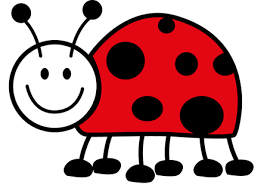 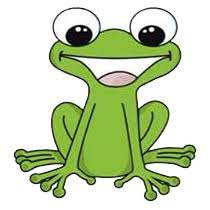 